Escola Básica Municipal César Avelino Bragagnolo.Erval Velho, 10 de  junho de 2020.Professora: Eliane Dorini / Célia Frigo5º ano Matutino/VespertinoEssas atividades serão quinzenais ( para 15 dias) .Para o dia 24/06/2020 quarta-feira.Obrigada pela atenção. Bom Trabalho á todos!     Copie no caderno o texto e responda a interpretação.INTERPRETAÇÃO DE TEXTO
Você sabe a origem da Festa Junina?

As Festas Juninas são celebradas ao longo do mês de junho. Suas origens foram às festas pagãs, com fogueiras e queimas de fogos para afugentar os maus espíritos. Elas começaram nos campos e plantações originando os trajes típicos de caipiras e sinhazinhas, com casamento de roça, discurso do padrinho, as capelinhas decoradas etc. Com o passar do tempo, as festividades foram tomando um cunho religioso.
Pela tradição, a Festa Junina consiste em celebrar os bons resultados da colheita e também, pedir que o próximo plantio traga bons frutos. São João é o santo protetor das colheitas e se faz comemorar com seus seguidores: Santo Antônio e São Pedro (assim, 24, 13, 29 de junho).
Esta festividade demonstra devoção e homenagem dos devotos. As Festas Juninas estão enraizadas de arte popular com suas influências próprias das regiões, cheias de pureza, ingenuidade, poesia e inspiração.
Vamos agora aprender um pouco mais sobre alguns elementos e atividades que toda a Festa Junina tem, segue:
Fogueira- A fogueira na Festa Junina representa chama de vida e boas novas. Elas são utilizadas para esquentar as comidas típicas, como canjica, curau e até mesmo o quentão, bebida própria para aquecer em dias de frio, temperada com gengibre. A fogueira fica em evidência na festa e é rodeada por lanternas e bandeirinhas formando o típico ambiente de arraial.
Música - A música é tocada ao longo da festividade sob o ritmo acentuado de forró. A banda é um item imprescindível, funciona como animadora. A banda esta composta de vários instrumentos como: tambores, bongós, pauzinhos, guizos, reco-reco, berimbau, cackeckê, triângulos, etc.
Dança - Existem diversas danças, mas a mais conhecida é a quadrilha.
A quadrilha é uma dança feita para agradecer a boa colheita e homenagear São João, Santo Antônio e São Pedro. Nela, um marcador comanda a dança. Os comandos devem ser seguidos e respeitados.
Esta dança típica chegou ao Brasil durante o período regencial e fez grande sucesso na corte do Rio de Janeiro, caindo depois no gosto popular. A sanfona, a vila, o violão e o triângulo são instrumentos muito utilizados para acompanhar a quadrilha.
A dança começa com os casais posicionados frente a frente. Os cavalheiros cumprimentam as damas e em seguida, as damas cumprimentam os cavalheiros. Eles trocam de lado, em seguida o cavalheiro busca a dama e começa o grande passeio pela roça. “Esse passeio apresenta diversas interferências ditas pelo marcador, como “olha a chuva,” olha a cobra”. Ao final, o casal despede-se.
Brincadeiras – Uma das brincadeiras mais conhecidas é a corrida do ovo - É estabelecido um ponto de partida e de chegada. Os participantes devem estar posicionados no ponto de partida. Eles receberão uma colher com um ovo. A colher é colocada na boca. Vence o participante que chegar ao final primeiro sem derrubar o ovo da colher.
Vamos Interpretar!!

1) Qual é a origem das Festas Juninas?
2) O que consiste a Festa Junina?
3) O que a fogueira representa?
4) Quais são os santos padroeiros das Festas Juninas?

5) Coloque ( V ) se for verdadeiro ou ( F ) se for falso:

( ) O pagode e o samba são músicas típicas de Festa Junina.
( ) Com o passar do tempo, as Festas Juninas foram tomando um cunho religioso.
( ) A fogueira fica em evidência na festa e é rodeada por lanternas e bandeirinhas.
( ) A dança quadrilha chegou ao Brasil durante o período colonial.

6) A Festa Junina é uma festa cultural do nosso país e nos demonstra antigas tradições. Agora, responda:
a) Você gosta de Festa Junina? Por quê?
b) Como são as Festas Juninas na sua cidade?7) A imaginação é com você agora! Ilustre o que você mais gosta das festas juninas.Matemática1-Observe a bandeira do município de Erval Velho, identifique quais ângulos se encontram nela.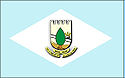 2-Como se chama a forma geométrica que possui 6 faces?TrianguloRetânguloCírculoHexágono3-Rafaela sai da escola às 11h30min. Represente o horário em que ela sai da escola, desenhando um relógio de ponteiros.4- Desenhe e responda: a) O menor ângulo formado pelos ponteiros de um relógio às 3 horas é um ângulo agudo, reto ou obtuso? b) O menor ângulo formado pelos ponteiros de um relógio às 2 horas é um ângulo agudo, reto ou obtuso? c) O menor ângulo formado pelos ponteiros de um relógio às 5 horas é um ângulo é um ângulo agudo, reto ou obtuso?5-Desenhe:a)um ângulo obtuso.b)um ângulo agudo.c)um ângulo reto.6-Observe cada polígono e complete: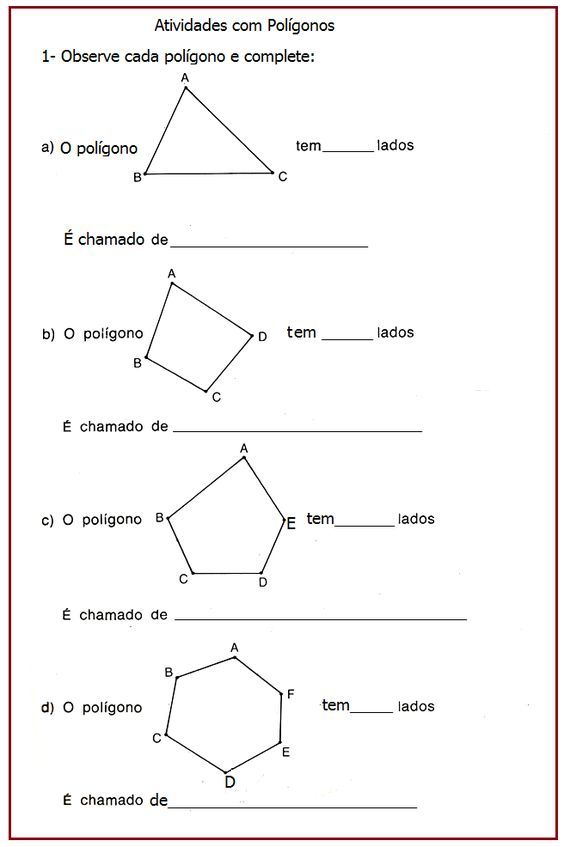 7-Observando o exercício anterior determine cada segmento da figura.A=                                                                            C=B=                                                                            D=7-Marque os angulos das figuras e diga quantos ângulos retos tem cada uma delas.Geografia O MunicípioResponda as questões abaixo:1-Qual o nome do município da sua escola?R:___________________________________________________________________________2-Este município pertence a qual Estado?R:___________________________________________________________________________3-Por que seu município tem esse nome?R:___________________________________________________________________________4-Marque em qual região o município está situado(  ) Norte
(  ) Nordeste
(  ) Centro-Oeste
(  ) Sudeste
(  ) Sul5-Qual o nome do(a) atual prefeito(a)?R:___________________________________________________________________________6-Qual o nome do(a) atual vice-prefeito(a)?R:___________________________________________________________________________7-Quantas pessoas habitam neste município?R:___________________________________________________________________________8-Existe algum rio neste município? Quais?R:___________________________________________________________________________9-Faz limite com quais municípios?R:________________________________________________________________________10- Faça um desenho de alguma localidade do seu município